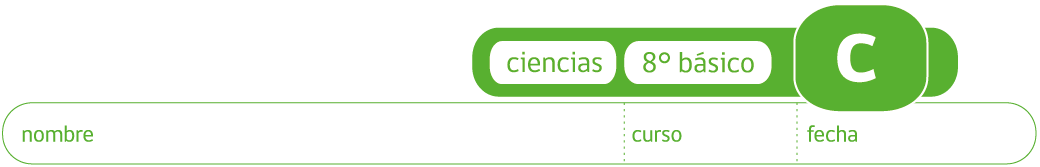 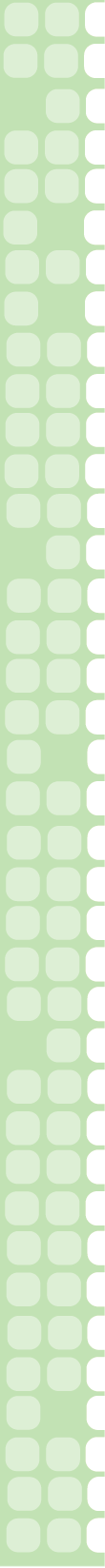 PAUTA ACTIVIDAD: LOS ÁTOMOS TAMBIÉN PUEDEN CARGARSE       Elaborado por: SIP		Adaptado por Mineduc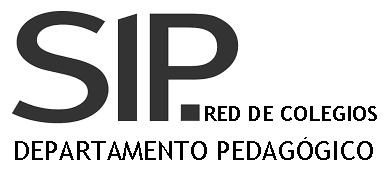 Completa el mapa conceptual utilizando las palabras del recuadro: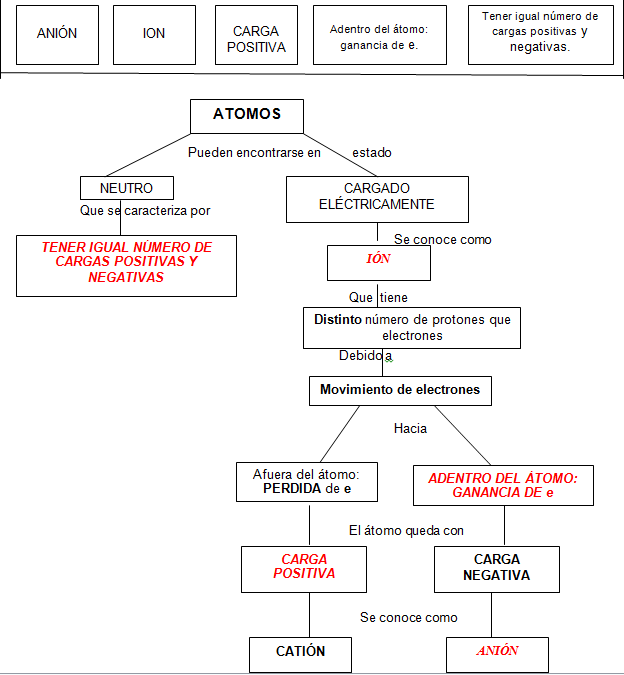 2. De acuerdo a lo aprendido, y consultando una tabla periódica, completa la tabla que aparece en la página siguiente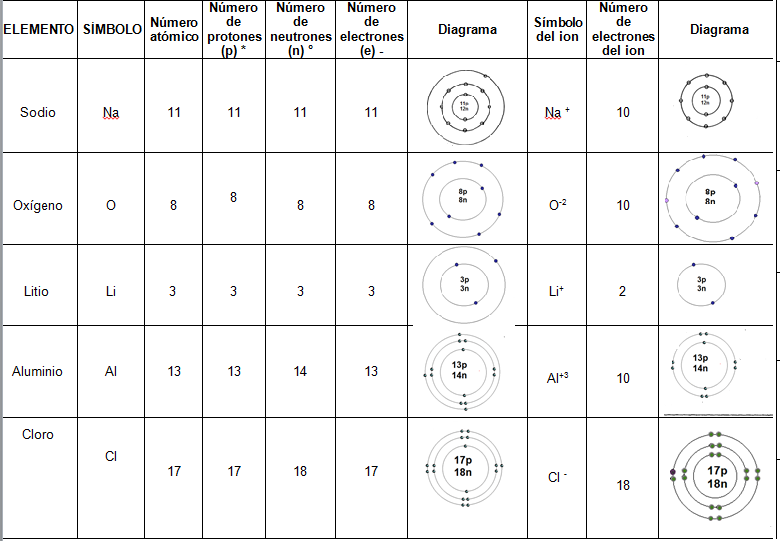 